ПЕРЕЧЕНЬ СПЕЦИАЛЬНОСТЕЙ, ПО КОТОРЫМ ОБЪЯВЛЕН ПРИЕМ НА 2020-2021 УЧЕБНЫЙ ГОДПрием документов с 20 июня.Прием заявлений по специальностям «Лечебное дело», «Акушерское дело», «Сестринское дело», «Стоматология ортопедическая» осуществляется до 10 августа.Прием заявлений по специальности «Лабораторная диагностика», осуществляется до 15 августа.Режим работы приемной комиссии:время работы приемной комиссии с 9.00 до 16.00в субботу с 9.00 до 14.00выходной день – воскресеньеТелефон председателяи ответственного секретаряприемной комиссии: (4812) 31 – 01 – 05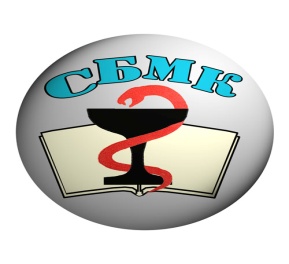 ОБЛАСТНОЕ ГОСУДАРСТВЕННОЕ БЮДЖЕТНОЕ ПРОФЕССИОНАЛЬНОЕ ОБРАЗОВАТЕЛЬНОЕ УЧРЕЖДЕНИЕ«СМОЛЕНСКИЙ БАЗОВЫЙ МЕДИЦИНСКИЙ КОЛЛЕДЖИМЕНИ К.С. ОНСТАНТИНОВОЙ»Лицензия от 09 октября 2015 года № 4637 на осуществление образовательной деятельности Свидетельство о государственной аккредитации от 22 февраля 2017 года № 2175СПЕЦИАЛЬНОСТЬКВАЛИФИКАЦИЯФОРМА ОБУЧЕНИЯУРОВЕНЬ ОБРАЗОВАНИЯ НЕОБХОДИМЫЙ ДЛЯ ПОСТУПЛЕНИЯКОЛИЧЕСТВО МЕСТКОЛИЧЕСТВО МЕСТСПЕЦИАЛЬНОСТЬКВАЛИФИКАЦИЯФОРМА ОБУЧЕНИЯУРОВЕНЬ ОБРАЗОВАНИЯ НЕОБХОДИМЫЙ ДЛЯ ПОСТУПЛЕНИЯбюджетвнебюджет3.31.02.01 Лечебное дело фельдшерсрок обучения 3 г. 10 мес.очная, бюджетная/внебюджетная основасреднее общее (11 кл.)30253.31.02.02 Акушерское делоакушерка/акушерсрок обучения 3 г. 10 мес.очная, бюджетная основаосновное общее (9 кл.)253.31.02.03 Лабораторная диагностикамедицинский лабораторный техниксрок обучения3 г. 10 мес.очная, бюджетная основаосновное общее (9 кл.)253.34.02.01 Сестринское деломедицинская сестра/братсрок обучения 2 г. 10 мес.очная, бюджетная основасреднее общее (11 кл.)30-3.34.02.01 Сестринское деломедицинская сестра/братсрок обучения 3 г. 10 мес.очная, бюджетная основаосновное общее (9 кл.)603.31.02.05 Стоматология ортопедическаязубной техниксрок обучения 2 г. 10 мес.очная, внебюджетная основасреднее общее (11 кл.)-25